All our mentors are volunteers and give up their time to assist mentees through the application process. To ensure they are not overloaded with requests, please ensure you apply for mentoring through the Bar Council. Mentors have been advised not to respond to any direct approach. Please email to: Mentoring@BarCouncil.org.uk Please note: although electronic copies are preferred (and can be downloaded from the Bar Council website) if you prefer to fill this form in in hard copy, please do so and post it to the Bar Council marking it to the attention of: Bar Mentoring Service (Silk and Judicial Appointments Scheme)The Bar Council 289-293 High Holborn London WC1V 7HZ 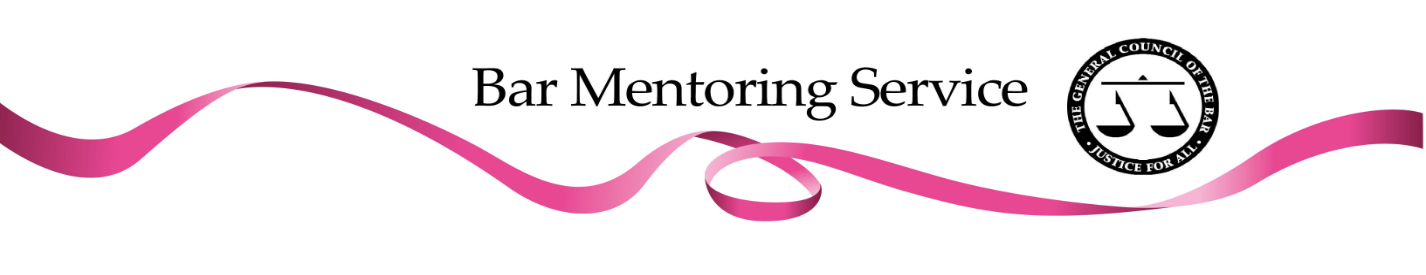 Silk & Judicial Mentee: Application FormPlease complete both sides of this application form:Silk & Judicial Mentee: Application FormPlease complete both sides of this application form:Silk & Judicial Mentee: Application FormPlease complete both sides of this application form:Silk & Judicial Mentee: Application FormPlease complete both sides of this application form:Silk & Judicial Mentee: Application FormPlease complete both sides of this application form:Silk & Judicial Mentee: Application FormPlease complete both sides of this application form:Silk & Judicial Mentee: Application FormPlease complete both sides of this application form:Silk & Judicial Mentee: Application FormPlease complete both sides of this application form:Full Name:Full Name:Full Name:Full Name:Chambers/ Employer:Chambers/ Employer:Chambers/ Employer:Chambers/ Employer:Area(s) of practice/ Department:Area(s) of practice/ Department:Area(s) of practice/ Department:Area(s) of practice/ Department:Year of Call:Year of Call:Year of Call:Year of Call:Please specify what competition application you require assistance with i.e. Silk or Judicial mentoring (please tick)Please specify what competition application you require assistance with i.e. Silk or Judicial mentoring (please tick)Please specify what competition application you require assistance with i.e. Silk or Judicial mentoring (please tick)Please specify what competition application you require assistance with i.e. Silk or Judicial mentoring (please tick)Please specify what competition application you require assistance with i.e. Silk or Judicial mentoring (please tick)Please specify what competition application you require assistance with i.e. Silk or Judicial mentoring (please tick)Please specify what competition application you require assistance with i.e. Silk or Judicial mentoring (please tick)Please specify what competition application you require assistance with i.e. Silk or Judicial mentoring (please tick)SilkSilkSilkJudicialJudicialJudicialPlease indicate (below) when you wish to apply for Silk/Judicial appointment/reference?Please indicate (below) when you wish to apply for Silk/Judicial appointment/reference?Please indicate (below) when you wish to apply for Silk/Judicial appointment/reference?Please indicate (below) when you wish to apply for Silk/Judicial appointment/reference?Please indicate (below) when you wish to apply for Silk/Judicial appointment/reference?Please indicate (below) when you wish to apply for Silk/Judicial appointment/reference?Please indicate (below) when you wish to apply for Silk/Judicial appointment/reference?Please indicate (below) when you wish to apply for Silk/Judicial appointment/reference?Please indicate if you have any preference over the style of mentoring: (please tick) Please indicate if you have any preference over the style of mentoring: (please tick) Please indicate if you have any preference over the style of mentoring: (please tick) Please indicate if you have any preference over the style of mentoring: (please tick) Please indicate if you have any preference over the style of mentoring: (please tick) Please indicate if you have any preference over the style of mentoring: (please tick) Please indicate if you have any preference over the style of mentoring: (please tick) Please indicate if you have any preference over the style of mentoring: (please tick) EmailTelephoneTelephoneTelephoneFace to FaceBiographyPlease provide a brief background (no more than 250 words) which includes the following information:A summary of your career (career highlights, cases, training, etc);What you require assistance with;Background and experience of the application process (if relevant);Any other information which you consider relevantInformation above may be shared with a potential mentor as part of the process, once the match is confirmed.  BiographyPlease provide a brief background (no more than 250 words) which includes the following information:A summary of your career (career highlights, cases, training, etc);What you require assistance with;Background and experience of the application process (if relevant);Any other information which you consider relevantInformation above may be shared with a potential mentor as part of the process, once the match is confirmed.  BiographyPlease provide a brief background (no more than 250 words) which includes the following information:A summary of your career (career highlights, cases, training, etc);What you require assistance with;Background and experience of the application process (if relevant);Any other information which you consider relevantInformation above may be shared with a potential mentor as part of the process, once the match is confirmed.  BiographyPlease provide a brief background (no more than 250 words) which includes the following information:A summary of your career (career highlights, cases, training, etc);What you require assistance with;Background and experience of the application process (if relevant);Any other information which you consider relevantInformation above may be shared with a potential mentor as part of the process, once the match is confirmed.  BiographyPlease provide a brief background (no more than 250 words) which includes the following information:A summary of your career (career highlights, cases, training, etc);What you require assistance with;Background and experience of the application process (if relevant);Any other information which you consider relevantInformation above may be shared with a potential mentor as part of the process, once the match is confirmed.  BiographyPlease provide a brief background (no more than 250 words) which includes the following information:A summary of your career (career highlights, cases, training, etc);What you require assistance with;Background and experience of the application process (if relevant);Any other information which you consider relevantInformation above may be shared with a potential mentor as part of the process, once the match is confirmed.  BiographyPlease provide a brief background (no more than 250 words) which includes the following information:A summary of your career (career highlights, cases, training, etc);What you require assistance with;Background and experience of the application process (if relevant);Any other information which you consider relevantInformation above may be shared with a potential mentor as part of the process, once the match is confirmed.  BiographyPlease provide a brief background (no more than 250 words) which includes the following information:A summary of your career (career highlights, cases, training, etc);What you require assistance with;Background and experience of the application process (if relevant);Any other information which you consider relevantInformation above may be shared with a potential mentor as part of the process, once the match is confirmed.  Any telephone number on which you are happy for us to contact you:Any telephone number on which you are happy for us to contact you:Any telephone number on which you are happy for us to contact you:Any telephone number on which you are happy for us to contact you:Any email address on which you are happy for us to contact you:Any email address on which you are happy for us to contact you:Any email address on which you are happy for us to contact you:Any email address on which you are happy for us to contact you:Confidential InformationConfidential InformationConfidential InformationContact telephone number:Contact email address:Have you participated in a mentoring programme before? Yes No (Please provide further details) (Please provide further details) (Please provide further details) I declare that the information on this form is accurate and true, and that any false or misleading information may lead to the offer of mentoring assistance being withdrawn.Please tick to confirm you have read and agreed to the Terms and Conditions of the Bar Mentoring Scheme                                         